 Bryan County High School Band Booster Club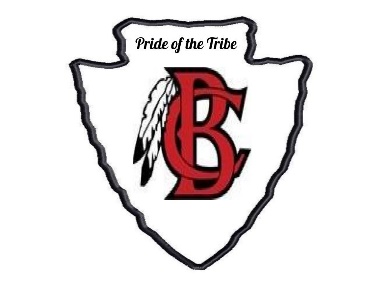 Gail Morris, PresidentKatie Robenolt, Vice PresidentTonya DuBose, SecretaryKathy Greenwell, TreasurerPride of the Tribe Marching Band		     1234 Camellia Drive, Pembroke, GA 31321Phone: 912-626-5060Booster Meeting Minutes from March 12, 2019Call to orderGail Morris called to order the meeting of the BCHS Band Booster at  on  at the BCHS band room. Roll callrecorded all in attendance. The following persons were present: Gail Morris, Kathy Greenwell, Patrick Forrester, Donna Arnold, Kevin Greenwell, Melody Nelson, Jason Blair and Tonya DuBoseApproval of MinutesFebruary 5, 2019  as posted on bchsband.comMotion:	Second:	 Action: Old BusinessFinancial Statement FebruaryTotal: Income = $6,999 Expenses = $5,106.22Balance as of February 28, 2019 $5,242.18New BusinessFundraisersScott’s Masterpiece a profit of $2064 Correction from February report1st Annual BCH Band Boosters Sporting Clays Event 2/16/19Income = $2,200 Expenses = $1,349Total Profit $1,500Upcoming EventsJazz Band Began on March 13, 2019Jazz Dinner FundraiserMay 4, 2019 Time TBA Price TBAOfficer NominationRob Robenolt – for Vice PresidentDirectors ReportJazz Band Starts practice March 12 @ 3:30 – 4:30 5th Grade Recruitment tripBlack Creek School Museum Office Elections Officer Voting AprilBand Camp Rookie Camp Dates	May 23, 24Full Camp 	July 24 – July 31 (Pool party)Uniform fitting (tabled)New FundraisersGaming packageBoston Butts(tabled) Golf Tournament  Jason Blair point Booster Remind Code	@btreasNext MeetingScheduled Tuesday, April 2nd in the band room at 6:30 pmGail Morris adjourned the meeting at 7:04 pmMinutes submitted by:  Tonya DuBose